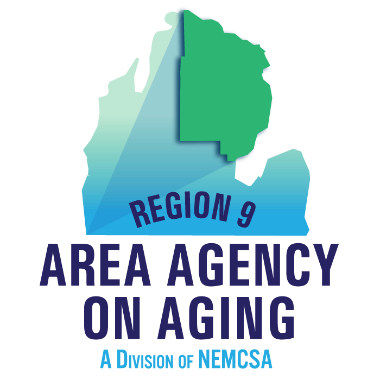 Region 9 Area Agency on Aging GoalsTaken from the Program Development Objectives for FY 2022Advocate for senior programs and engage in dialog with the aging network constituents and elected officials.Promote caregiver wellness and empowerment by providing education to enhance the caregiver experience. Increase capacity to provide non-emergency medical transportation within the PSA.Expand opportunities for seniors to participate in Evidence-Based Disease Prevention (EBDP) programs.Promote independent living and self-choice in developing care programs by offering long-term supports and services.Provide education on Medicare and Medicare Fraud awareness.Increase public awareness of signs of abuse, neglect and financial exploitation among senior populations.Foster development of new collaborations and enhance current partnerships to build the aging continuum.Improve the quality and effectiveness of services provided through the regional aging network and Region 9 Area Agency on Aging partners.